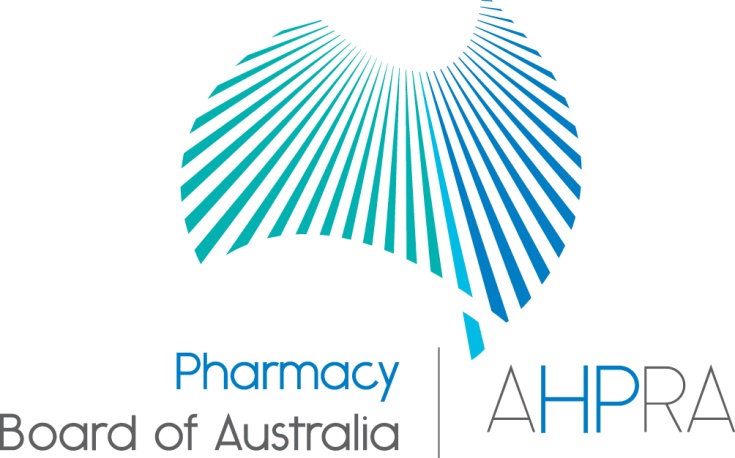 Pharmacy Registrant Data: June 2014Published July 2014IntroductionThe functions of the Pharmacy Board of Australia include:registering pharmacists and studentsdeveloping standards, codes and guidelines for the pharmacy  professionhandling notifications, complaints, investigations and disciplinary hearingsoverseeing the assessment of overseas trained practitioners who wish to practise in Australia  approving accreditation standards and accredited courses of study.The Board’s functions are supported by Australian Health Practitioner Regulation Agency (AHPRA). For information about legislation governing our operations see AHPRA's Legislation & Publications at http://www.ahpra.gov.au/Legislation-and-Publications.aspx The Board has analysed its registration data and produced a number of statistical breakdowns about registrants to share with the profession and community. The Board shares these breakdowns regularly.For more information on pharmacy registration, please see the Board’s website:www.pharmacyboard.gov.au/Registration.aspx Table 1: Pharmacists – registration type and sub type by state or territoryPharmacists – percentage by principal place of practiceChart 1: Pharmacists – percentage by principal place of practiceTable 2: Pharmacists – registration type and sub type by age groupChart 2: Pharmacists – by age groupTable 3: Pharmacists – registration type and sub type by genderTable 4: Pharmacists – gender percentagesPharmacists – registration type and sub type by state or territoryPharmacists – registration type and sub type by state or territoryPharmacists – registration type and sub type by state or territoryPharmacists – registration type and sub type by state or territoryPharmacists – registration type and sub type by state or territoryPharmacists – registration type and sub type by state or territoryPharmacists – registration type and sub type by state or territoryPharmacists – registration type and sub type by state or territoryPharmacists – registration type and sub type by state or territoryPharmacists – registration type and sub type by state or territoryPharmacists – registration type and sub type by state or territoryRegistration Type/ Sub TypeACTNSWNTQLDSATASVICWANo PPPTotalGeneral4247,8681885,0101,8556246,3342,80235025,455Provisional346381942713348366181-1,846Limited (Total of Sub Types)1512--43117Postgraduate Training or Supervised Practice1512--43117Area of Need----------Public Interest----------Teaching or Research----------Non-Practising1025849745728160202964Total Pharmacists4698,7692125,5362,0336796,9853,04655328,282Pharmacists – registration type and sub type by age groupPharmacists – registration type and sub type by age groupPharmacists – registration type and sub type by age groupPharmacists – registration type and sub type by age groupPharmacists – registration type and sub type by age groupPharmacists – registration type and sub type by age groupPharmacists – registration type and sub type by age groupPharmacists – registration type and sub type by age groupPharmacists – registration type and sub type by age groupPharmacists – registration type and sub type by age groupPharmacistsTypeTypeTypeTypeTypeTypeTypeTotal% by Age GroupAge GroupGeneralProvisionalLimitedLimitedLimitedLimitedNon-PractisingTotal% by Age GroupAge GroupGeneralProvisionalPostgraduate Training or Supervised PracticeArea of NeedPublic InterestTeaching or ResearchNon-PractisingTotal% by Age GroupU-259021,0081---21,9136.76%25-295,6475485---526,25222.11%30-345,0481535---1295,33518.86%35-393,309743---1313,51712.44%40-442,366341---1042,5058.86%45-491,923181---952,0377.20%50-541,7814----1131,8986.71%55-591,69361---681,7686.25%60-641,1311----641,1964.23%65-69841-----578983.18%70-74478-----505281.87%75-79270-----543241.15%80+66-----451110.39%Total25,4551,84617---96428,282100.00%Pharmacists – registration type and sub type by genderPharmacists – registration type and sub type by genderPharmacists – registration type and sub type by genderPharmacists – registration type and sub type by genderPharmacists – registration type and sub type by genderPharmacists – registration type and sub type by genderPharmacists – registration type and sub type by genderPharmacists – registration type and sub type by genderPharmacists – registration type and sub type by genderPharmacists – registration type and sub type by genderPharmacists – registration type and sub type by genderPharmacists – registration type and sub type by genderPharmacistsACTNSWNTQLDSATASVICWANo PPPTotalFemale3125,2401323,3501,2163764,1691,87234817,015General2854,6681163,0071,1113473,7611,71521115,221Provisional18400142808025245116-1,178Limited (Total of Sub Types)15-1--32-12Postgraduate Training or Supervised Practice15-1--32-12Area of Need----------Public Interest----------Teaching or Research----------Non-Practising816726225416039137604Male1573,529802,1868173032,8161,17420511,267General1393,200722,0037442772,5731,08713910,234Provisional162385147532312165-668Limited (Total of Sub Types)--11--1115Postgraduate Training or Supervised Practice--11--1115Area of Need----------Public Interest----------Teaching or Research----------Non-Practising2912352031212165360Total Pharmacists4698,7692125,5362,0336796,9853,04655328,282Pharmacists – gender percentagesPharmacists – gender percentagesPharmacists – gender percentagesPharmacists – gender percentagesPharmacists – gender percentagesPharmacists – gender percentagesPharmacists – gender percentagesPharmacists – gender percentagesPharmacists – gender percentagesPharmacists – gender percentagesPharmacists – gender percentagesPharmacistsACTNSWNTQLDSATASVICWANo PPPTotalFemale66.52%59.76%62.26%60.51%59.81%55.38%59.69%61.46%62.93%60.16%Male33.48%40.24%37.74%39.49%40.19%44.62%40.31%38.54%37.07%39.84%